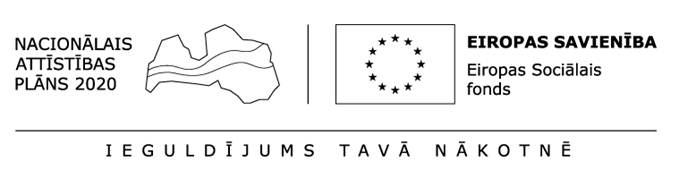 SASKAŅOTSDaugavpils pilsētas domes izpilddirektore___________________ I.GoldbergaDaugavpilī, 2017.gada  ____.____________Daugavpils pilsētas domes Attīstības departamenta vadītāja _________________Daina KrīviņaDaugavpilī, 2017.gada  ____.____________ZIŅOJUMSDaugavpils pilsētas domes Attīstības departamentsuzaicina potenciālos pretendentus uz līguma piešķiršanas tiesībām:„Publicitātes plakātu izgatavošana veselības veicināšanas un slimību profilakses pasākumi Daugavpils pilsētas pašvaldībā”Identifikācijas Nr. AD 2017/08-03Pasūtītājs: Zemsliekšņa iepirkuma nepieciešamības apzināšanās datums: 2017.gada 18.augustsPasūtījums nav dalīts daļās.Paredzamā kopējā līgumcena: līdz 41,32 EUR bez PVN;Līguma izpildes termiņš: 1 nedēļa no līguma parakstīšanas brīžaNosacījumi pretendenta dalībai aptaujā:pretendents ir reģistrēts Latvijas Republikas Uzņēmumu reģistrā vai līdzvērtīgā reģistrā ārvalstīs (ja nepieciešams)pretendentam ir pieredze informatīvo materiālu dizaina izstrādē, maketēšanā un drukāšanā.pretendentam nav pasludināts maksātnespējas process vai uzsākta likvidācija.Pretendentu iesniedzamie dokumenti dalībai aptaujā –saskaņā ar tehnisko specifikāciju (2.pielikums).Piedāvājuma izvēles kritērijs: saimnieciski visizdevīgākais piedāvājums, kuru nosaka, ņemot vērā tikai viszemāko cenu.Informācija par rezultātiem: tiks ievietota Daugavpils pilsētas pašvaldības mājas lapā www.daugavpils.lv .Piedāvājums iesniedzams: līdz 2017.gada 22. augustam plkst.10:00 Daugavpils pilsētas domes ēkā, K.Valdemāra ielā 13, 3.stāvā, 301.kab., Daugavpilī, LV-5401 vai elektroniski: santa.upite@daugavpils.lv									S.Upīte1.pielikumsTEHNISKĀ SPECIFIKĀCIJA„Publicitātes plakātu izgatavošana veselības veicināšanas un slimību profilakses pasākumi Daugavpils pilsētas pašvaldībā”Plakātu izgatavošana un druka (A2) 420 x 594 mm, teksta apjoms: ap 300 vārdu (2500 zīmju skaits), tirāža: 15 gab.Dizaina izstrāde un maketēšana.2.pielikums TEHNISKAIS UN FINANŠU PIEDĀVĀJUMS„Publicitātes plakātu izgatavošana veselības veicināšanas un slimību profilakses pasākumi Daugavpils pilsētas pašvaldībā”Pretendents (pretendenta nosaukums), reģ. Nr. (reģistrācijas numurs), (adrese), tā (personas, kas paraksta, pilnvarojums, amats, vārds, uzvārds) personā, iesniedz savu Tehnisko un finanšu piedāvājumu: Pretendenta finanšu piedāvājums atbilstoši Pasūtītāja Tehniskajai specifikācijai:Piedāvātā cena vārdiem: (ierakstīt piedāvājuma cenu EUR bez pievienotās vērtības nodokļa (PVN))* Pretendenta vai tā pilnvarotās personas vārds, uzvārdsINFORMĀCIJA PAR PRETENDENTUPretendenta nosaukums:Reģistrēts _________________________ (kur, kad, reģistrācijas Nr.)Nodokļu maksātāja reģistrācijas Nr. ______________ .Juridiskā adrese: 				Bankas rekvizīti:Kontaktpersonas vārds, uzvārds:		Tālrunis:			Fakss: E-pasta adrese:				Tīmekļa vietnes adrese:Datums ___________________________________/                          /Pretendenta vai tā pilnvarotās personas paraksts, tā atšifrējums, zīmogs (ja ir)Pasūtītāja nosaukumsDaugavpils pilsētas domeDaugavpils pilsētas domeAdreseKr.Valdemāra ielā 1, Daugavpils, LV-5401Kr.Valdemāra ielā 1, Daugavpils, LV-5401Reģ.nr.9000007732590000077325Kontaktpersona tehniskajos jautājumosDomes Attīstības Projektu nodaļasProjektu asistents Santa Upīte – tālrunis: 65476065, e-pasts: santa.upite@daugavpils.lv Domes Attīstības Projektu nodaļasProjektu asistents Santa Upīte – tālrunis: 65476065, e-pasts: santa.upite@daugavpils.lv Darba laiksPirmdienaNo 08.00 līdz 12.00 un no 13.00 līdz 18.00Darba laiksOtrdiena, Trešdiena, CeturtdienaNo 08.00 līdz 12.00 un no 13.00 līdz 17.00Darba laiksPiektdienaNo 08.00 līdz 12.00 un no 13.00 līdz 16.00Nr.p.k.Pasūtītie pakalpojumi:Piedāvātā līgumcena1.Plakātu izgatavošana un druka (A2) 420 x 594 mm, tirāža: 15 gab.2.Dizaina izstrāde un maketēšana.Kopā:Kopā bez PVN, EUR:Kopā bez PVN, EUR:PVN____% ,EUR:Piedāvājuma summa kopā ar PVN, EUR:Vārds, uzvārds*AmatsParakstsZīmogs